Túrakód: G-R_5-sz  /  Táv.: 13,4 km  /  Frissítve: 2020-02-06Túranév: Gyalog rövidtáv 5-szakaszEllenőrzőpont leírás:Pót ellenőrzőpont leírás:Feldolgozták: Baráth László, Hernyik András, Valkai Árpád, 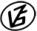 Tapasztalataidat, élményeidet őrömmel fogadjuk! 
(Fotó és videó anyagokat is várunk.)          Elnevezése          ElnevezéseKódjaLeírása1.Furioso Emlékpark009QRAz út ÉNY-i oldalán, a gyaloghíd túlsó oldalán, 
a tavacska partján, a fatörzs DK-i oldalán2.Horthy-fa010QRAz úttól ÉNY-ra, a tölgy előtti emlékmű kerítésének DK-i sarkán          Elnevezése          ElnevezéseKódjaLeírása1.Mihási kőris-sor008QRPAz út D-i oldalán, a rövid kőris-sorban néhány fával odébb,
 egy fatörzs ÉNY-i oldalán2.Furioso Emlékpark009QRPAz emlékhelytől ÉK-re távolodóan, 
az erdő egyik fájának DNY-i oldalán